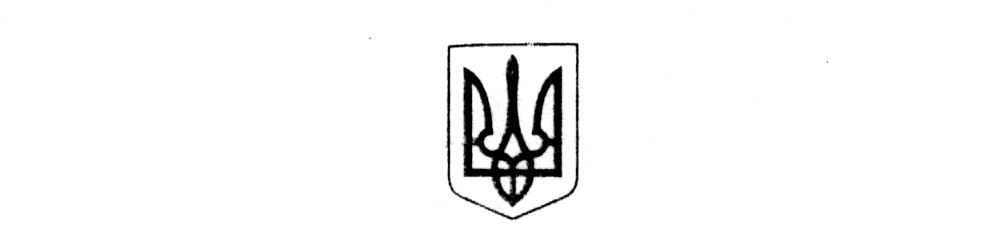 У К Р А Ї Н АЗдолбунівська міська рада Рівненської областівосьме  скликанняР І Ш Е Н Н Явід 03 лютого 2021 року						                       № 83Про надання одноразової  матеріальної допомоги мешканцям Здолбунівської  міської територіальної громади  Керуючись статтею 34 Закону України «Про місцеве самоврядування в Україні», додатком 7 до рішення міської ради від 24.12.2020 року № 66 (Програма соціального захисту малозахищених верств та інших категорій населення Здолбунівської міської ради, що потребують матеріальної допомоги  на 2021 рік), розглянувши заяви про надання одноразової матеріальної допомоги, інші представлені документи, міська рада                                                В И Р І Ш И Л А:Надати одноразову матеріальну допомогу:           - Синяк Альоні Василівні, яка проживає * міста Здолбунів в сумі 4 (чотири тисячі) гривень;- Охрімчуку Михайлу Івановичу, який проживає *, міста Здолбунів в сумі 4 000 (чотири тисячі) гривень;- Топоровській Світлані Петрівні, яка проживає *, міста Здолбунів в сумі 4 000 (чотири тисячі) гривень;- Ніверчук Наталії Сергіївні, яка проживає *, міста Здолбунів в сумі 4 000 (чотири тисячі) гривень;          - Кацебі Марії Миколаївні, яка проживає *, міста Здолбунів в сумі 4 000 (чотири тисячі) гривень;- Якимчуку Миколі Романовичу, який проживає *, міста Здолбунів в сумі 4 000 (чотири тисячі) гривень;- Борцовій Ользі Володимирівні, яка проживає *, міста Здолбунів в сумі 4 000 (чотири тисячі) гривень;- Мітлош Григорію Петровичу, який проживає *, села Ільпінь в сумі 4 000 (чотири тисячі) гривень;- Гапончак Валентині Володимирівні, яка проживає *, міста Здолбунів в сумі 4 000 (чотири тисячі) гривень;- Домбровській Ларисі Василівні, яка проживає *, міста Здолбунів в сумі 4 000 (чотири тисячі) гривень;- Баранович Надії Петрівні, яка проживає *,  в сумі 4 000 (чотири тисячі) гривень;- Зінченко Станіславу Михайловичу, який проживає по вулиці * в сумі 4 000 (чотири тисячі) гривень;- Сілецькому Василю Олексійовичу, який проживає по вулиці *, села Новомильськ в сумі 4 000 (чотири тисячі) гривень;- Дорощуку Володимиру Степановичу, який проживає по вулиці *, міста Здолбунів в сумі 4 000 (чотири тисячі) гривень;- Лозинському Миколі Віталійовичу, який проживає по вулиці *, міста Здолбунів в сумі 4 000 (чотири тисячі) гривень;- Шолоті Василю Миколайовичу, який проживає по вулиці *, села Кошатів в сумі 4 000 (чотири тисячі) гривень;- Мізері Світлані Миколаївні, яка проживає по вулиці *, села Богдашів в сумі 3 000 (три тисячі) гривень;- Недельському Віталію Георгійовичу, який проживає по вулиці *, міста Здолбунів в сумі 3 000 (три тисячі) гривень;        - Федорчуку Володимиру Васильовичу, який проживає по вулиці                  *, міста Здолбунів в сумі 3 000 (три тисячі) гривень;- Власовій Ользі Федорівні, яка проживає по вулиці *, міста Здолбунів в сумі 3 000 (три тисячі) гривень;- Бобровській Людмилі Владиславівні, яка проживає по вулиці *, міста Здолбунів в сумі 2 000 (дві тисячі) гривень;- Алексєєву Юрію Анатолійовичу, який проживає по вулиці *, села Богдашів в сумі 2 000 (дві тисячі) гривень;- Вєтровій Тетяні Олегівні, який проживає по вулиці *, села Ільпінь в сумі 2 000 (дві тисячі) гривень;- Соловйовій Людмилі Миколаївні, яка проживає *, села Богдашів в сумі 2 000 (дві тисячі) гривень;- Лівошуку Павлу Олександровичу, який проживає по вулиці *, міста Здолбунів в сумі 2 000 (дві тисячі) гривень;- Стадник Світлані Віталіївні, яка проживає по вулиці *, міста Здолбунів в сумі 2 000 (дві тисячі) гривень;- Жигадло Тетяні Миколаївні, яка проживає по вулиці *, міста Здолбунів в сумі 2 000 (дві тисячі) гривень;- Котюбіній-Яворській Валентині Вікторівні, яка проживає по вулиці *, міста Здолбунів в сумі 2 000 (дві тисячі) гривень;- Тарасюк Тамарі Степанівні, яка проживає по вулиці *, села Глинськ в сумі 2 000 (дві тисячі) гривень;- Бейді Оксані Петрівні, яка проживає по вулиці *, міста Здолбунів в сумі 2 000 (дві тисячі) гривень;- Банько Валентині Михайлівні, яка проживає по вулиці *, села Новомильськ в сумі 2 000 (дві тисячі) гривень;3- Гавлитюк Іванні Миколаївні, яка проживає по вулиці *, міста Здолбунів в сумі 2 000 (дві тисячі) гривень;- Гергіль Олексію Олексійовичу, який проживає по * міста Здолбунів в сумі 2 000 (дві тисячі) гривень;- Янчук Валентині Євстафіївні, яка проживає по вулиці *, міста Здолбунів в сумі 1 500 (одна тисяча п’ятсот) гривень;- Кульчицькій Ользі Іванівні, яка проживає по вулиці *, міста Здолбунів в сумі 1 500 (одна тисяча п’ятсот) гривень;- Воробюк Світлані Ярославівні, яка проживає по вулиці *, села Новомильськ в сумі 1 500 (одна тисяча п’ятсот) гривень;- Жабчику Костянтину Анатолійовичу, який проживає по вулиці *, міста Здолбунів в сумі 1 000 (одна тисяча) гривень;- Ткач Ірині Федорівні, яка проживає по вулиці *, села Богдашів в сумі 1 500 (одна тисяча п’ятсот) гривень;- Федорків Людмилі Миколаївні, яка проживає по вулиці *, міста Здолбунів в сумі 1 000 (одна тисяча) гривень;- Прокопчук Аллі Пилипівні, яка проживає по вулиці *, міста Здолбунів в сумі 1 000 (одна тисяча) гривень.           2. Завідуючій відділом бухгалтерського обліку та  контролю Лабік О.І. виплатити вищезгадані кошти.Міський голова                                                                         Владислав СУХЛЯК